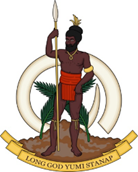 Statement delivered by Sumbue ANTAS,Ambassador/ Permanent Representative of Vanuatu to the United Nations and UN Agencies in Geneva  38th Session of the Working Group of the Universal Periodic ReviewReview of Singapore12 May 2021Vanuatu warmly welcomes the delegation of Singapore to this review and thanks it for the comprehensive presentation.  Vanuatu notes that Singapore has taken positive steps to implement in its legislative framework many Human Rights principles embodied in the international treaties.We also note the engagement of Singapore in fighting against COVID-19 by improving its capacity to protect the more fragile categories of people by providing them with economic support, shelters and free access to COVID vaccination.We recommend that Singapore increase efforts to reduce carbon emissions and increasing continuing support to  global action to combat and mitigate climate change negative impacts. We wish Singapore every success at this review.Thank you, Madam President.